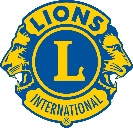 101 – O    Zon 2Rapport för Perioden 1/10 2020 – 31/12 2020LIONS ClubAntal nya medlemmar under periodenAntal medlemmar som eventuellt slutat under periodenAntal genomförda Styrelsemöten under perioden Antal genomförda medlemsmöten under periodenGenomförda Aktiviteter under periodenUtdelade medel under periodenÖvrigt att rapportera